The Eston Surgery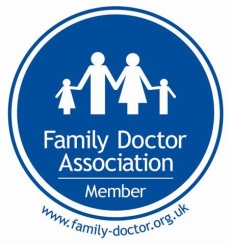                                                   Dedicated to family care		                 			, 	Tel  01642 511567						Fax 01642 511667			www.estonsurgery.co.uk_________________________________________________________________________________Additional Privacy Information noticePlease find below all relevant information the Eston Surgery holds about its patients. To comply with Article 15 of the General Data Protection Regulation, we are obliged to advise patients of the following:The purposes of the processing: Your data is collected for the purpose of providing direct patient care. In addition, the practice contributes to national clinical audits and will send information such as demographic data, i.e. date of birth and coded information about your health to NHS Digital. The categories of data concerned:  We process your personal and health data in accordance with Article 9 of the GDPR. The recipients or categories of recipients: Your data has been shared with local healthcare providers to enable the provision of healthcare, certain data is passed to Safeguarding, Health Surveillance and screening, Public Health, the Care Quality Commission, NHS England for quality and safety purposes How long your information will be retained: Records are retained in accordance with the NHS retention schedule; GP records are retained for a period of 10 years following the death of a patient.The right to rectification or erasure of personal data: Should you find any inaccuracies with the data we hold, please advise us of the inaccuracies and we will discuss with you how to rectify these.  The right to lodge a complaint with the supervisory authority: In the unlikely event that you are unhappy with any element of our data-processing methods, you have the right to lodge a complaint with the ICO. For further details, visit: ico.org.uk and select ‘Raising a concern’.How we obtained any of the data we hold about you: organisations that you have attended eg South Tees NHS Hospital Trust has provided us with following your admission / referral / specialist appointment information Any automated processing activities: This is not applicable for your data.Please view the specific privacy notices on our website Should you have any questions relating to the information provided in this letter or about the copies of information we have provided, please contact Claire Hutchinson, Practice Manager on 01642 511567 or clairehutchinson@nhs.net 